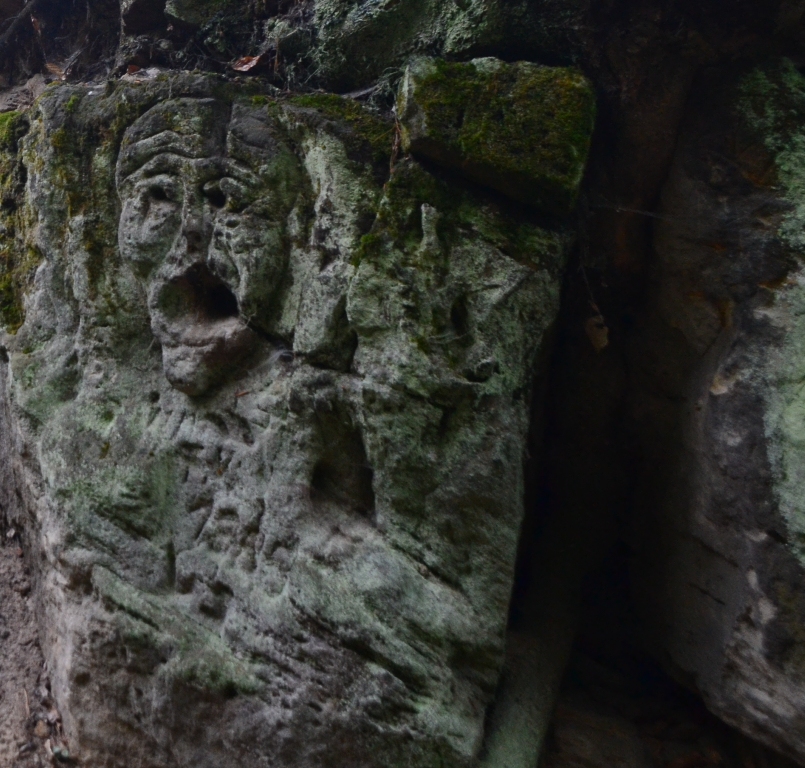 Venku je krásně a já sedím doma s nemocnou ženou a pomalu se do mé mysli vkrádá trudomyslnost. A tak jsem si vzpomněl na našeho myslitele Járu Cimrmana. Žertovný převlek tu sice nikdo neocení, ale proti trudomyslnosti se dá bojovat i písničkou. A protože na rozdíl od Cimrmana nejsem geniální, vyhrabal jsem pár písniček ze svých análů (myšlen archiv). A třeba to pomůže i někomu dalšímu, koho by trudomyslnost stihla.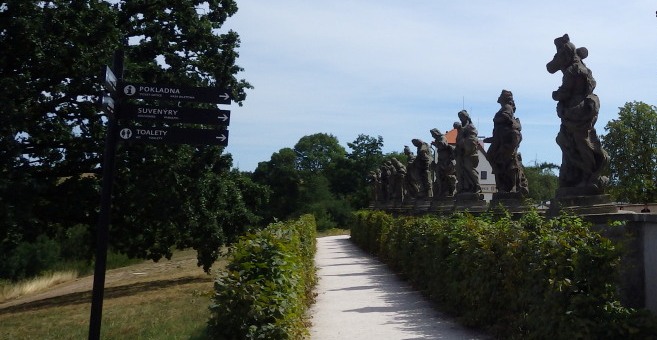                              Pisně proti              trudomyslnostiLong 2020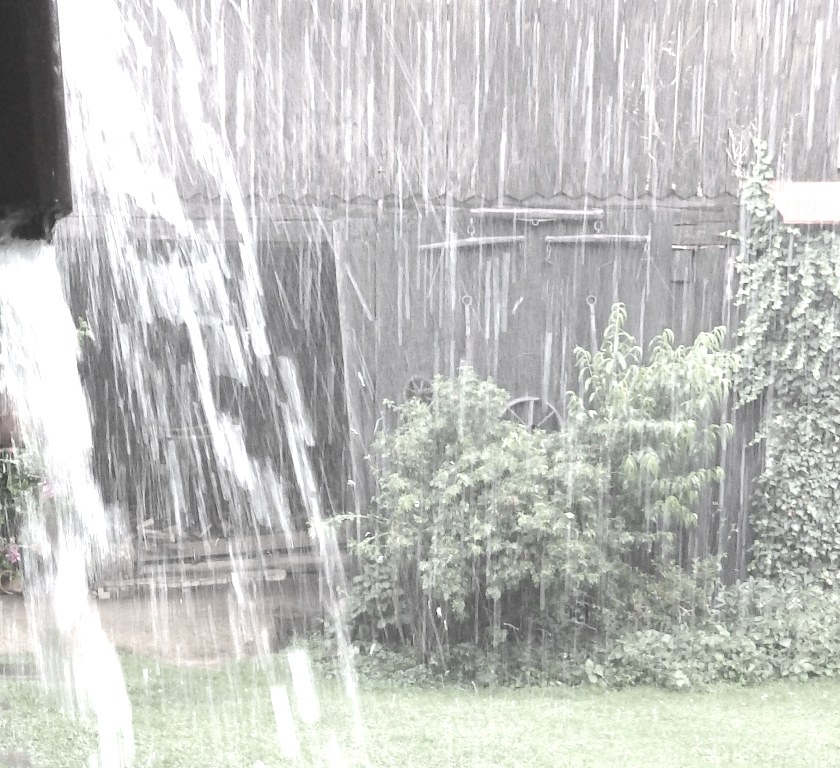 Pisně proti trudomyslnosti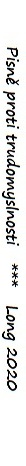 01.	Delegace	1:54	13.	Ženy	3:4902.	Tam-tam duní pralesem	3:34	14.	Nebij ženu v neděli	1:3503.	Zastrčenej servis	2:47	15.	Morytát O řezníku Peroutkovi	3:4204.	Praděd	1:46	16.	Masožravá kytka	3:2405.	Metro	1:56	17.	Točí se, točí	2:1806.	Intimspray	4:02	18.	Zlatá holka	2:1507.	Já dělám	3:00	19.	Já jsem vandrák	2:1108.	Jižní Novgorod	2:14	20.	Vše co mám	3:2909.	Moře piva	2:54	21.	Billy Boy	1:3710.	Brčko	2:29	22.	Louisiana	2:1011.	Propásnul jsem šanci	3:26	23.	Polly	3:0912.	Bože, já byl vůl	3:17	24.	Pohřební	2:22	Vydalo Longovonakladatelství úpadkové literatury - hudební divize 2020bezcenné – šíření všemi prostředky se doporučuje